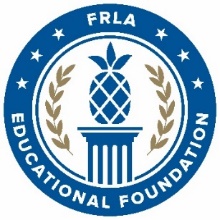              THE ROSEN COLLEGE AT UCF  MANAGEMENT COMPETITIONSaturday, March 5, 2022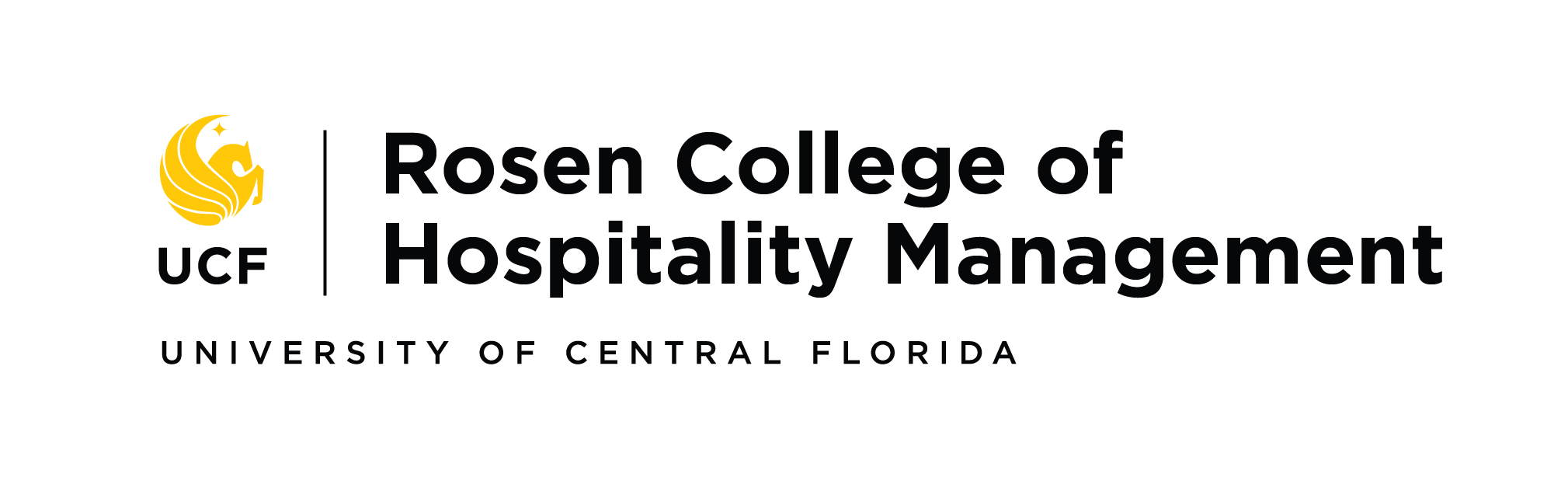 Team No.SalonBooth Set UpConceptMenu and CostingOpsMarketingCritical ThinkingFeedbackFeedback Room31Salon 139:009:059:259:4510:0510:2510:45Salon 131Salon 149:0010:259:059:259:4510:0510:45Salon 1434Salon 159:0010:0510:259:059:259:4510:55Salon 1317Salon 179:009:4510:0510:259:059:2510:55Salon 149Salon 189:009:259:4510:0510:259:0511:05Salon 1321Salon 1311:1511:2011:4012:00 12:2012:401:00 Salon 148Salon 1411:1512:4011:2011:4012:0012:201:00Salon 1325Salon 1511:1512:2012:4011:2011:4012:001:10Salon 1430Salon 1711:1512:0012:2012:4011:2011:401:10Salon 1314Salon 1811:1511:4012:0012:2012:4011:201:20Salon 14Team No.SalonBooth Set UpConceptMenu and CostingOpsMarketingCritical ThinkingBreakFeedbackFeedback Room5Salon 132:102:152:352:553:153:353:554:15Salon 1323Salon 142:103:552:152:352:553:153:354:15Salon 1424Salon 152:103:353:552:152:352:553:154:25Salon 137Salon 172:103:153:353:552:152:352:554:25Salon 1416Salon 182:102:553:153:353:552:152:354:35Salon 136Salon 192:10 2:352:553:153:353:552:154:35Salon 14